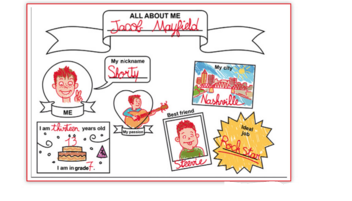 What is his name ?Waht is his nickname ?How old is he ?What is the name of his best friend ?